The Ant and the GrasshopperAn ant lives next to a Grasshopper. The ant says, “I like to go to school and work.” Every day, the ant gets up at 7:00.  She goes to school. She reads and writes. After school, she works and works but the grasshopper doesn’t like to work.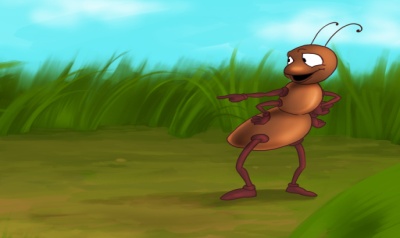 One day, the grasshopper gets up at 10:00. He says, “I like to hop and sing every day.” He wears his clothes and eats breakfast. After breakfast, he hops, sings and watches T.V.  At 12:00, he goes back to sleep.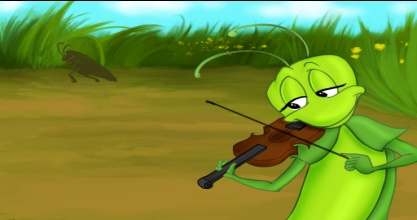 Today it’s cold. It’s winter. The grasshopper hasn’t got any food, so he goes to the ant’s home. He says: “can I eat some of your food.” The ant says:”I work every day but you hop, sing and play.”The Grasshopper says, “After lunch, I can work.” The Ant gives him some food. After lunch, the  grasshopper hops, sings and works! Reading Comprehension (6 marks)Read and answer the questions: (1 mark)What does the Ant do every day?……………………………………………………………………………………………When does the Grasshopper sleep?…………………………………………………………………………………………….Correct the sentences: (1 mark)Grasshopper watches T.V in the afternoon.……………………………………………………………………………………………Ant works before school.…………………………………………………………………………………………….Identify true (T) or false (F) sentences: (1 mark)The ant hates going to school and work.The grasshopper wakes up late.Read and match: (2 marks)Complete the sentence from the text: (1 mark)The grasshopper wears ……………………………… and has …………………………….….Language (8 marks)Circle the correct alternative: (2 marks)I’m Sandy. I’m (from-on-at) Boston. I (speak-speaks-speek) English and Italian. I’ve got a (new-old-hot) computer and I write all my letters on it but I don’t like (play-playing-plays) basketball. My favourite pet is the cat.Fill in the blanks with words from the box. There is an extra word) (2 marks)Mr. Arnold…………………. a very large ………………………. There’s a big living-room, a dining-room, three ………………………….. and two bathrooms. There’s a modern kitchen. There’s also a garage and a nice ……………………. . Mr. Arnold is in the bathroom.  ….…..is …………………………his teeth. His daughter, Julia, is ………………….her clothes. His son, Peter, is in his bedroom. He’s …………………..his hair.Write the opposite of the underlined words: (1 mark)Mary has got a old #.........................pet. It’s a big cat. She’s very sad #........................ because she  doesn’t like #...............................animals. Today, she gets up late #.......................... to play with her pet.Match sentence parts to get correct sentences: (3 marks)Writing (6 marks)Reorder the sentences : (2 marks)(…..) At 10 o’clock, I play in the playground.(…..) At twelve o’clock, I go back home.(…..) Every day, I study Arabic from eight to ten o’clock.(…..) From ten o’clock to midday, I study Maths and Arabic.Write a postcard: (4 marks)New YorkApril 6th 2019Dear Aly,This is the main Park in New York. It’s a big and nice city with many cinemas and supermarkets.My house is next to the big park.Write about Tunisia? Please write soon.LoveSmithTunisia            May 6th 2019Dear Smith,……………………………………………………………………………………………………………………………………………………………………………………………………………………………………………………………………………………………………………………………………………………………………………………………………………………………………………………………………………………………………………………………………………………………………………………………………………………………………………………………………………………………………………………………………………………………………………………………………………………………………………………………………………………GOOD LUCKABCAnt gets upGrasshopper gets upAnt likesGrasshopper likesWorking and studyingEarlyLateHopping and singingA+……B+……C+……D+……Bedrooms  / house  / wearing / garden  / combing  / he / his / has got / brushingABCThere’s an eraserToday, it’s sunnyJane is playingThere are twelve desksShe is wearing an My little sister isThe guitar.Coloring a picture.Old dress.In the classroom.And the sky is blue.In my pencil case.1+………2+………3+………4+………5+………6+………Content adequacyGrammar accuracyCapitalization and spelling